«Инклюзивные обучающие компьютерные курсы» 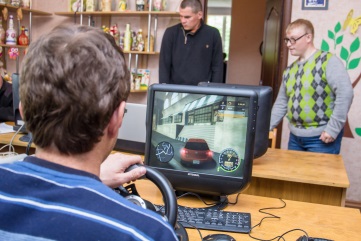 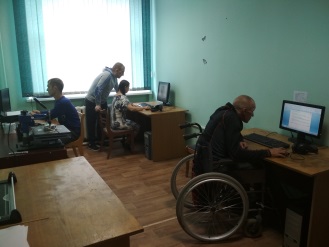 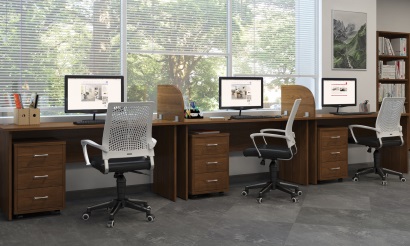 Наименование проекта: «Инклюзивные обучающие компьютерные курсы»Наименование проекта: «Инклюзивные обучающие компьютерные курсы»2. Срок реализации проекта: 12 месяцев2. Срок реализации проекта: 12 месяцев3. Организация-заявитель, предлагающая проект: Учреждение «Территориальный центр социального обслуживания населения «Тёплый дом», г. Сморгонь Гродненской области3. Организация-заявитель, предлагающая проект: Учреждение «Территориальный центр социального обслуживания населения «Тёплый дом», г. Сморгонь Гродненской области4. Цель проекта: создание условий для инклюзивного обучения людей с инвалидностью компьютерной грамотности4. Цель проекта: создание условий для инклюзивного обучения людей с инвалидностью компьютерной грамотности5. Задачи, планируемые к выполнению в рамках реализации проекта: - повысить информированность населения о проблеме недоступности людей с инвалидностью к интернет-ресурсам и использованию информационных технологий из-за изолированности и недостатка материальных средств путем разработки, изготовления и распространения печатной и промопродукции;-   оборудовать помещение для проведения занятий; - предоставить возможности для обучения людей с инвалидностью компьютерной грамотности;- организовать проведение обучающих теоретических и практических занятий, викторин, тематических презентаций;- проинформировать общественность об инициативе и мероприятиях в СМИ.5. Задачи, планируемые к выполнению в рамках реализации проекта: - повысить информированность населения о проблеме недоступности людей с инвалидностью к интернет-ресурсам и использованию информационных технологий из-за изолированности и недостатка материальных средств путем разработки, изготовления и распространения печатной и промопродукции;-   оборудовать помещение для проведения занятий; - предоставить возможности для обучения людей с инвалидностью компьютерной грамотности;- организовать проведение обучающих теоретических и практических занятий, викторин, тематических презентаций;- проинформировать общественность об инициативе и мероприятиях в СМИ.6. Целевая группа: люди с инвалидностью, как мужчины, так и женщины, а также дети с инвалидностью в возрасте от 14-ти лет (30 человек),   волонтеры (5 человек), население района (не менее 500 человек).6. Целевая группа: люди с инвалидностью, как мужчины, так и женщины, а также дети с инвалидностью в возрасте от 14-ти лет (30 человек),   волонтеры (5 человек), население района (не менее 500 человек).7. Краткое описание мероприятий в рамках проекта:  В рамках нашей инициативы мы планируем создать условия для адаптации людей с инвалидностью к постоянно меняющейся окружающей среде через организацию на базе отделения социальной реабилитации, абилитации инвалидов Учреждения «Территориальный центр социального обслуживания населения «Теплый дом» инклюзивных обучающих компьютерных курсов. На занятиях люди с инвалидностью смогут получить теоретические знания и приобрести практические навыки работы на компьютере.Руководителями компьютерных курсов будут являться люди с инвалидностью с нарушениями опорно-двигательного аппарата (инвалиды-колясочники).Занятия будут проходить в здании УТЦСОН «Теплый дом».7. Краткое описание мероприятий в рамках проекта:  В рамках нашей инициативы мы планируем создать условия для адаптации людей с инвалидностью к постоянно меняющейся окружающей среде через организацию на базе отделения социальной реабилитации, абилитации инвалидов Учреждения «Территориальный центр социального обслуживания населения «Теплый дом» инклюзивных обучающих компьютерных курсов. На занятиях люди с инвалидностью смогут получить теоретические знания и приобрести практические навыки работы на компьютере.Руководителями компьютерных курсов будут являться люди с инвалидностью с нарушениями опорно-двигательного аппарата (инвалиды-колясочники).Занятия будут проходить в здании УТЦСОН «Теплый дом».8. Общий объем финансирования (в долларах США): 8. Общий объем финансирования (в долларах США): Источник финансированияОбъем финансирования (в долларах США)Средства донора35 9509. Место реализации проекта (область/район, город): Гродненская область/ Сморгонский район/г. Сморгонь9. Место реализации проекта (область/район, город): Гродненская область/ Сморгонский район/г. Сморгонь10. Контактное лицо: инициалы, фамилия, должность, телефон, адрес электронной почты Раутенко Инна Юрьевна; заведующий отделением социальной реабилитации., абилитации инвалидов УТЦСОН «Теплый дом»; +375298886723 (МТС), 80159246433; rautenk@yandex.ru10. Контактное лицо: инициалы, фамилия, должность, телефон, адрес электронной почты Раутенко Инна Юрьевна; заведующий отделением социальной реабилитации., абилитации инвалидов УТЦСОН «Теплый дом»; +375298886723 (МТС), 80159246433; rautenk@yandex.ru